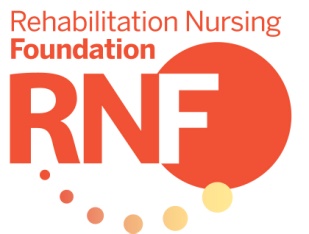 Principal Investigator      Title of Proposal       Enclosed Criteria for ALL Research							Received	Research Grant Checklist							________		Summary Data Form							________		Administrative Approval Form						________		Abstract Form								________		Research Grant Proposal							________Should include:			Statement of the ProblemMethodologyReferencesProject BudgetPersonnelSettingReview and Approval	For detailed information and instructions for each section, please see Guidelines for Proposals.			Appendices (include the following for Research Grants)			________	Measurement InstrumentsInstitutional Review Board ApprovalParticipant Consent FormsNIH Biosketches and Other Supporting DocumentsRehabilitation Nursing FoundationSummary Data FormTitle of Proposal       Name and credentials of Principal Investigator       Amount of funding requested       If awarded, grant funds should be dispersed to:		 Institution or Agency						  Individual ResearcherFederal Id #      			   				Social Security #       Please check the check box to indicate your preferred mailing address (home or place of employment).  Home Address       City       State      	Zip Code      Home Telephone Number       Place of Employment      Address       City      	State      	Zip Code      Work Telephone Number      Preferred Email Address      Professional Title       Licensed registered nurse numbers and states      Institution where research will be conducted      Address       Name and title of administrative officer of the institution      Institution Telephone Number       Name and credentials of co-investigator(s) if applicable      Rehabilitation Nursing FoundationAdministrative Approval FormDear Administrator:The individual named below plans to submit a Research grant proposal to the Rehabilitation Nursing Foundation with the intent of securing a nursing research grant.  The Rehabilitation Nursing Foundation (RNF) is the research and development foundation of the Association of Rehabilitation Nurses. The RNF Board of Trustees requests your signature as an administrator of the institution or agency in which the Principal Investigator is employed.  Your signature indicates that the conduction of this research by your employee, if granted RNF funding, is approved by your institution or agency.  Thank you for your time and your support of this worthwhile study.  Please return this form to the Principal Investigator, who will enclose it with other application materials.Sincerely,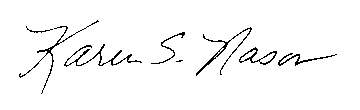 Karen S. NasonExecutive DirectorName of Principal Investigator      Title of Proposal       Name of institution or agency at which the PI is employed      Signature of administrative officer of the institution  						Title           		Date      Return this form to the Principal Investigator for inclusion in the proposal packet.Rehabilitation Nursing FoundationAbstract FormIn 250-350 words, define the research question, state the significance of the research project, and present the research methodology and plan for analysis.DO NOT USE A SEPARATE SHEET. 